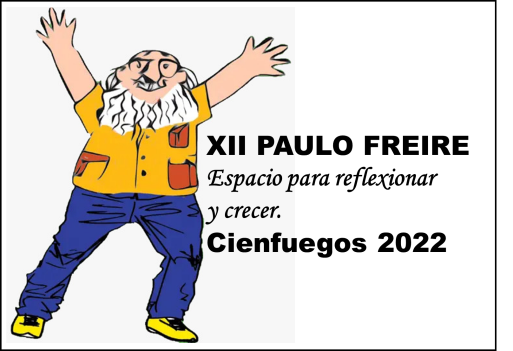 CURSOS PRE – EVENTODel 25 al 30 de abrilPara más información contáctenos en las siguientes direcciónes:Dra.C. Bárbara Bermúdez Monteagudo. bmonteagudo@dpe.cf.rimed.cu WP +53 5416 6996Dr.C. Mariano Isla Guerra. maislaguerra@gmail.com WP +53 5416 7231Correo de inscripción y envío de trabajos: MSc. Lilian María Peraza Vilorio. Correo: lmperazav@ucf.edu.cu  TÍTULO. LA PERSPECTIVA DE LA GESTIÓN PATRIMONIAL SOSTENIBLE PARA EL TRABAJO COMUNITARIO INTEGRADO. SU IMPORTANCIA EN LOS TIEMPOS DE CAMBIOS.Total de Horas: 8Créditos: 2Objetivos:Socializar los contenidos relacionados con el pensamiento de Paulo Freire dentro de trabajo comunitario integrado en el área del Patrimonio Cultural y Natural. Profundizar los contenidos vinculados al trabajo con la gestión integral del patrimonio histórico, cultural y natural comunitario como expresión del desarrollo local sostenible para el cumplimento de la Agenda 2030 y los ODS.Profesores Jefe del Post grado. MSc Salvador David Soler MarchánProfesores participantes Dr. C Roberto Yasier García Dueñas Dr. C Esther María Hernández Moreno Dr. C Odalys Medina Hernández Fecha 25 y 26 de abril de 2022Lugar Museo Provincial de Cienfuegos Hora: 9:00am-12:00mContenido Tema 1. La gestión interpretativa del Patrimonio Histórico, Cultural y Natural para el desarrollo del trabajo comunitario sostenible.  Los inventarios de los recursos patrimoniales de las comunidades desde la perspectiva de la Educación Popular Tema 2. Manejo sostenible e integrado de los recursos costeros como expresión del Patrimonio Cultural y Natural. Resiliencias y experiencias prácticas en las comunidades costera de Cienfuegos.  Tema 3. Competencias para el trabajo comunitario en el Patrimonio Histórico, Cultural y Natural. Importancia para la gestión interpretativa en la comunidad. Tema 4. Tecnología social e innovación en el trabajo comunitario del Patrimonio Cultural y Natural. Experiencias prácticas. En el mismo se presentarán las evaluaciones de las experiencias que traen los participantes a partir de la técnica “En primera plana”.  Forma de Evaluación  Los matriculados deberán traer una bitácora de sus experiencias con el Patrimonio Cultural y Natural que comprenderá los siguientes elementos:Tipo de proyecto; denominación y categoría patrimonial; caracterización de comunidad que pertenece, descripción breve de las prácticas forma en que se ha evaluado, tipo de inventario del recurso cultural que posee; eficacia de la gobernanza y la gubernamentalidad, existencia y tipo de planes de acción comunitaria, participantes y jerarquías de los actores comunitarios que participan y competencias que posee para ello. Para ello deberá preparar la tencia participativa    Sistemáticas a través de las intervenciones y el diálogo de saberes que se produzca en la comunidad y durante el curso. TÍTULO. CONTRIBUCIONES A LA TRANSFORMACIÓN SOCIAL COMUNITARIA: SALUD COMO RECURSO DE CALIDAD DE VIDA, TAICHI, RESPIRACIÓN – DISFRUTE. Profesores: Dr. C. Juan Eligio López García  Dra. C. María Caridad Bestard González.  Profesores Titulares y Consultantes.Total de Horas: 4 HORASCRÉDITOS: 1DÍA: 27 de abrilLUGAR: Jardines de la UNEACHORA: 9:30am-12:00mOBJETIVO GENERAL:Contribuir a la transformación social comunitaria desde los preceptos de la cultura física profiláctica y terapéutica vinculada a la cultura espiritual mediante conocimientos imprescindibles del Tai Chi como alternativa de práctica de actividad física.   TEMÁTICAS A TRABAJAR:Conceptos fundamentales de la cultura física, con énfasis en la profiláctica y terapéutica.Salud como recurso de calidad de vida.Referente del Tai Chi como arte marcial milenario de preferencia por la sociedad del siglo XXI.Referencias a la respiración durante la práctica de Tai Chi con el empleo de la música.  (Quieto como un árbol y los 18 movimientos)Detalles de la cultura espiritual para un disfrute durante la práctica de actividad física. METODOS Y TECNICAS A UTILIZAR:Teórico – práctico, conversacional de preguntas y respuestas.Técnicas de trabajo grupal (procedimientos prácticos con el Tai Chi, la música, observación de videos)PRODUCTO PRINCIPAL O RESULTADO Aprendizajes prácticos para la vida cotidiana, utilizando las bondades de la actividad física con Tai Chi, que favorezcan transformaciones de beneficio social comunitario para la salud como recurso de calidad de vida. TÍTULO: ENVEJECIMIENTO Y LA NUEVA CULTURA GERONTOLÓGICAProfesora. Teresita de J. Martínez PérezCategoría docente. Auxiliar ConsultanteTiempo. 3 horasCréditos. 1Día 28Lugar: Gabinete Psicopedagógico, Facultad de EducaciónHora 9:00amObjetivo: Actualizar a los profesionales y estudiantes,  acerca de los aspectos teóricos- prácticos relacionados con la Nueva Cultura gerontológica.Temáticas: Envejecimiento poblacional e individual. Sostenibilidad y Desarrollo.Ciudades amigables con las personas mayores. El Edadismo, (estereotipos, prejuicios y discriminación) Estrategias para reducirlo. Contribución de los medios de comunicación en la eliminación del Edadismo. Forma tradicional de presentar la vejez en los medios de comunicación y su influencia en el imaginario social. Derechos de las personas mayores.La Nueva Cultura Gerontológica. Especificidades del concepto.Método y técnicas: Conferencia. Se combina el método expositivo con experiencias prácticas de los participantes. Producto principal o resultado: Que los públicos se apropien de los nuevos conceptos de envejecimiento individual y poblacional, así como los relacionados con la Nueva Cultura Gerontológica y se conviertan en portadores de lo aprendido.TÍTULO: ¨INVESTIGACIÓN E INNOVACIÓN PARA UN DESARROLLO LOCAL SOSTENIBLE¨Profesores: DrC José de la C. González Cano y DrC Nereida Moya PadillaCategoría Docente: Profesor Titular.Tiempo: 4HORAS Creditos: 1Día 26Lugar: Facultad de EducaciónHora: 9:00amObjetivo(S): Actualizar e Intercambiar Experienicas sobre la Innovación Educativa para Promover  Desarrollo Local Sostenible.Temática a trabajar: Innovación Educativa y Desarrollo Local Sostenible. Buenas Prácticas en Cienfuegos.    (Todos los Niveles Educativos)Metodo y Técnicas a utilizar: Taller (Charla,Debate,Discusión, Exposición de Experiencias)Producto Principal o resultado: Contribución al mejoramiento de las Prácticas Educativas de Innovación que tributan al Desarrollo Local Sostenible.    